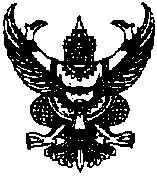           ประกาศองค์การบริหารส่วนตำบลสวนหลวง           เรื่อง  สอบราคาจ้างโครงการขยายท่อเมนประปาหมู่บ้าน   หมู่ที่  6   บ้านดอนยาง ตำบลสวนหลวง***************************ด้วยองค์การบริหารส่วนตำบลสวนหลวง มีความประสงค์จะสอบราคาจ้างโครงการขยายท่อเมนประปาหมู่บ้าน  หมู่ที่  6  บ้านดอนยาง  ตำบลสวนหลวง  โดยใช้ท่อเมน  PVC  ขนาด  Ø 2 นิ้ว   ระยะทาง 1,800  เมตร  ชั้น  8.5  จำนวน 450  ท่อน ต่อท่อสามทางเข้าบ้าน  (ตามแบบผังของ อบต.) พร้อมติดตั้งป้ายประชาสัมพันธ์โครงการ ตามแบบมาตรฐาน  จำนวน  1  ป้าย  งบประมาณตั้งไว้  120,000.- บาท   (หนึ่งแสนสองหมื่นบาทถ้วน)  กำหนดทำงานแล้วเสร็จ   30  วัน   ตั้งจ่ายจากเงินอุดหนุนทั่วไป   ราคากลางของงานก่อสร้างในการสอบราคาครั้งนี้เป็นเงิน  120,000.- บาท (หนึ่งแสนสองหมื่นบาทถ้วน) ราคากลางของทางราชการดังกล่าวไม่ถือว่าผูกพันที่ผู้เสนอราคาจะต้องพิจารณาไปตามนั้น  ผู้เสนอราคาจะต้องรับผิดชอบในการถอดแบบและคำนวณราคากลางเอง จะนำราคากลางของทางราชการมาปฏิเสธความรับผิดชอบหรือเรียกร้องค่าก่อสร้างในภายหลังไม่ได้		ผู้มีสิทธิเสนอราคาจะต้องมีคุณสมบัติ ดังนี้ผู้มีสิทธิเสนอราคาจะต้องเป็นนิติบุคคล หรือบุคคลธรรมดา ผู้มีอาชีพรับจ้างทำงานที่สอบราคาดังกล่าว ไม่เป็นผู้ถูกแจ้งเวียนชื่อผู้ทิ้งงานของทางราชการ รัฐวิสาหกิจหรือหน่วยงานบริหารราชการส่วนท้องถิ่นในขณะที่ยื่นซองสอบราคามีผลงานประเภทเดียวกันในวงเงินของโครงการ (ดูรายละเอียดแนบท้ายเอกสารสอบราคาจ้างเลขที่  3/2554 )กำหนดดูสถานที่ก่อสร้าง  ในวันที่  28  เดือนกุมภาพันธ์  พ.ศ. 2554  ระหว่างเวลา  13.00 น.ถึง  13.30 น. ณ องค์การบริหารส่วนตำบลสวนหลวง  และกำหนดรับฟังคำชี้แจงรายละเอียดเพิ่มเติม  ตามวัน เวลาเดียวกัน ( ผู้ที่ไม่มาดูสถานที่ ตามที่กำหนดถือว่ารู้สถานที่ดีอยู่แล้ว จะมาเรียกร้องสิทธิกับองค์การบริหารส่วนตำบลสวนหลวงภายหลังมิได้)	กำหนดยื่นซองสอบราคาในวันที่  8  เดือนมีนาคม   พ.ศ.2554   ระหว่างเวลา 09.30 น. ถึง 10.00 น. ณ   ศูนย์รวมข้อมูลข่าวสารการซื้อหรือการจ้างขององค์การบริหารส่วนตำบลระดับอำเภอ (ห้องท้องถิ่นอำเภอเฉลิมพระเกียรติ)  กำหนดเปิดซองสอบราคาในวันเดียวกัน  ตั้งแต่เวลา  10.10  น.  เป็นต้นไปผู้สนใจติดต่อขอซื้อเอกสารสอบราคาโครงการฯ   ราคาชุดละ  1,000.-  บาท (หนึ่งพันบาทถ้วน)  ได้ที่องค์การบริหารส่วนตำบลสวนหลวง  ตั้งแต่วันที่ 21  เดือนกุมภาพันธ์  พ.ศ. 2554   ถึงวันที่            7  เดือนมีนาคม  พ.ศ.2554   ระหว่างเวลา  08.30-15.00  น. หรือสอบถามทางโทรศัพท์หมายเลข  0-7536-2571  ต่อ 15  และหมายเลข   0-7536 -2177   ในวันและเวลาราชการ  หรือ www.abtsuanluang.go.th  		ผู้ที่ไม่ซื้อเอกสารสอบราคาไม่มีสิทธิยื่นซองสอบราคา จึงประกาศมาเพื่อทราบโดยทั่วกัน			  	ประกาศ   ณ   วันที่   17   เดือนกุมภาพันธ์   พ.ศ. 2554						            องอาจ  หนูทองแก้ว						     (นายองอาจ   หนูทองแก้ว)			                                      นายกองค์การบริหารส่วนตำบลสวนหลวง